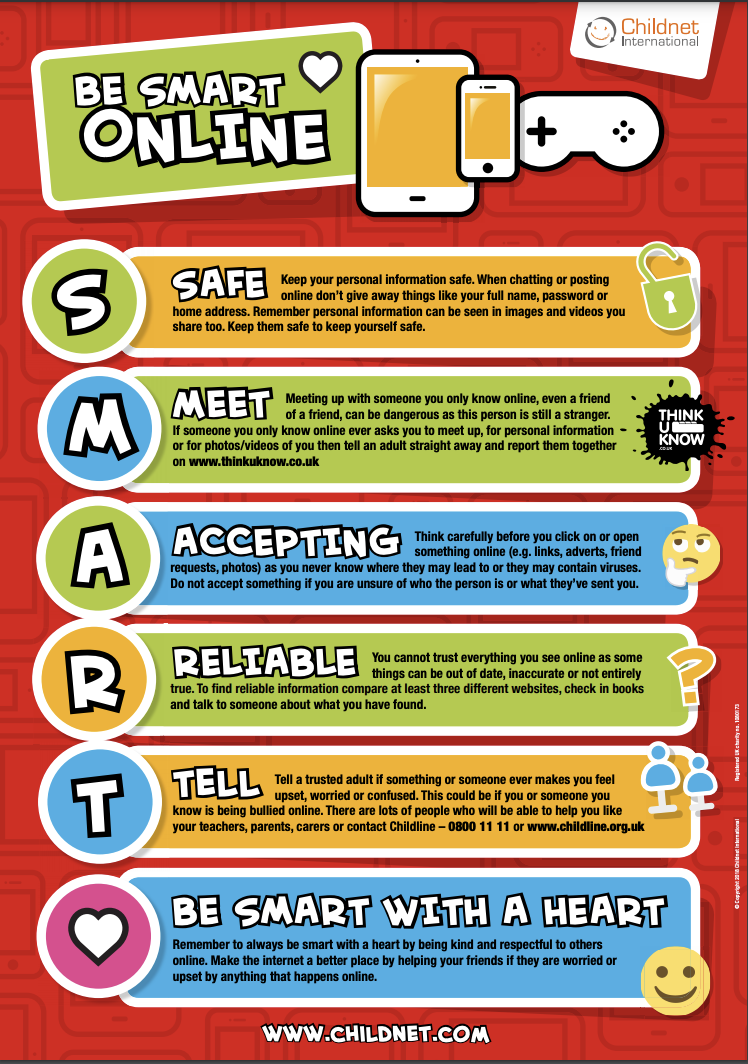 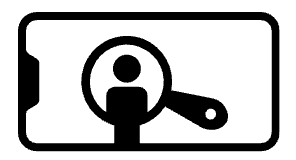 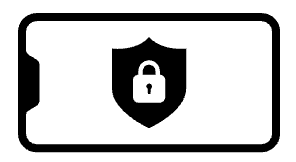 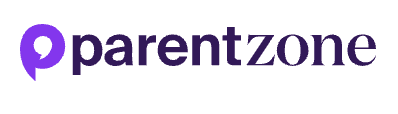 Upsetting news and media online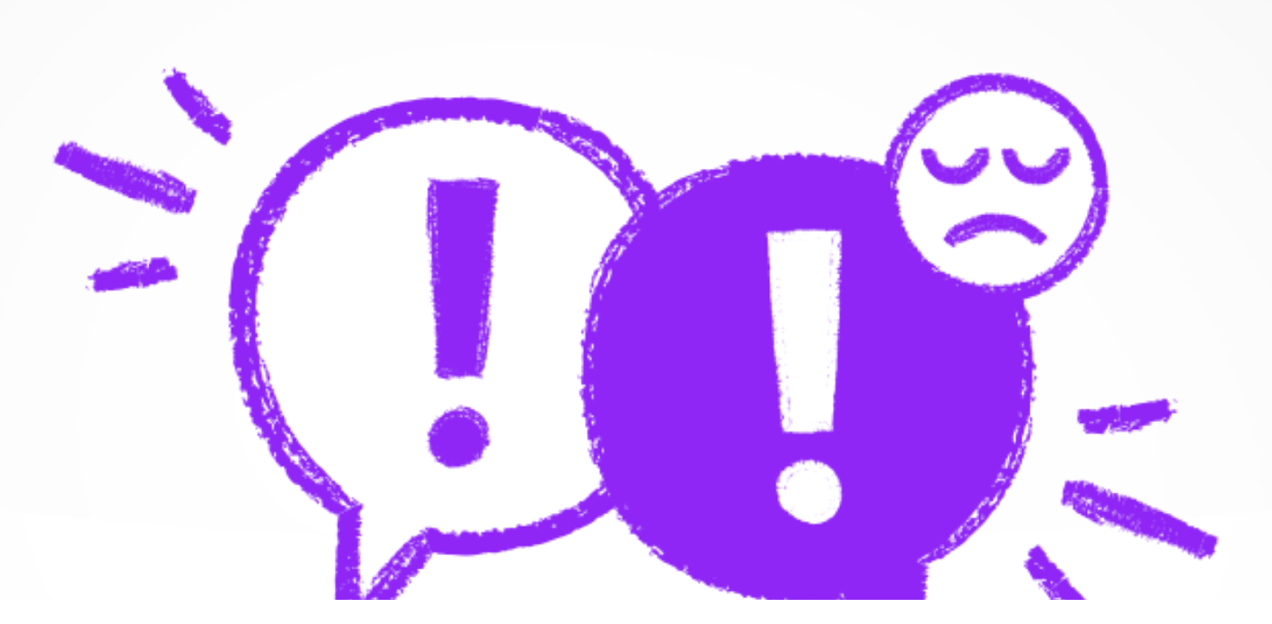 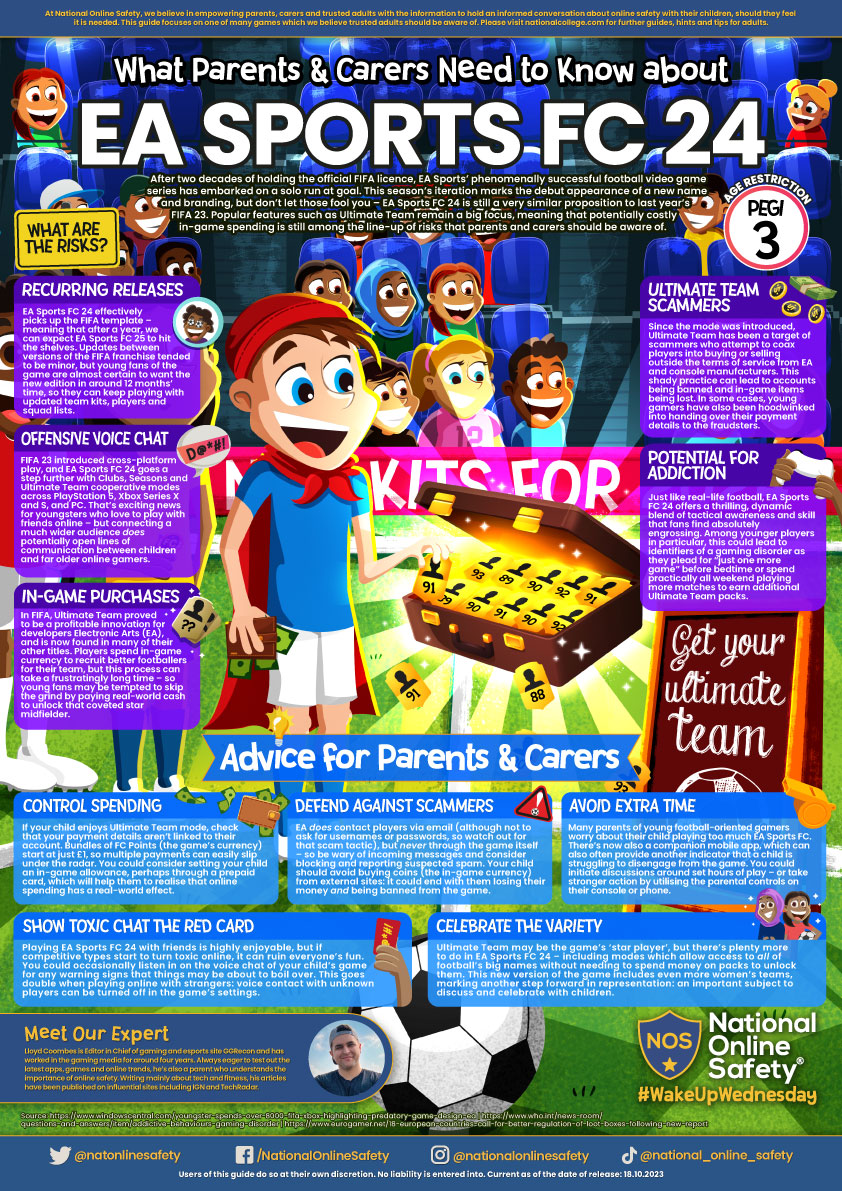 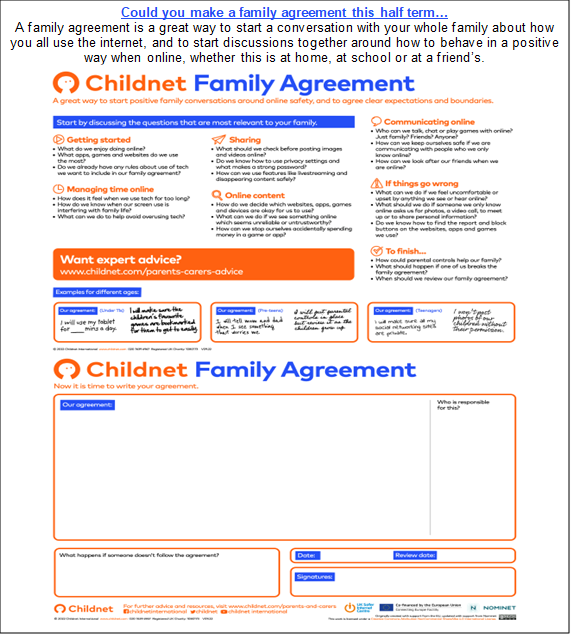 